Fig. S1 The Statistics on the number of genes in different expression levels with FPKM >1. G6,G18: G. lozoyensis grown with glucose as carbon source taken at 6 and 18 days; F6,F18: G. lozoyensis grown with fructose as carbon source taken at 6 and 18 days.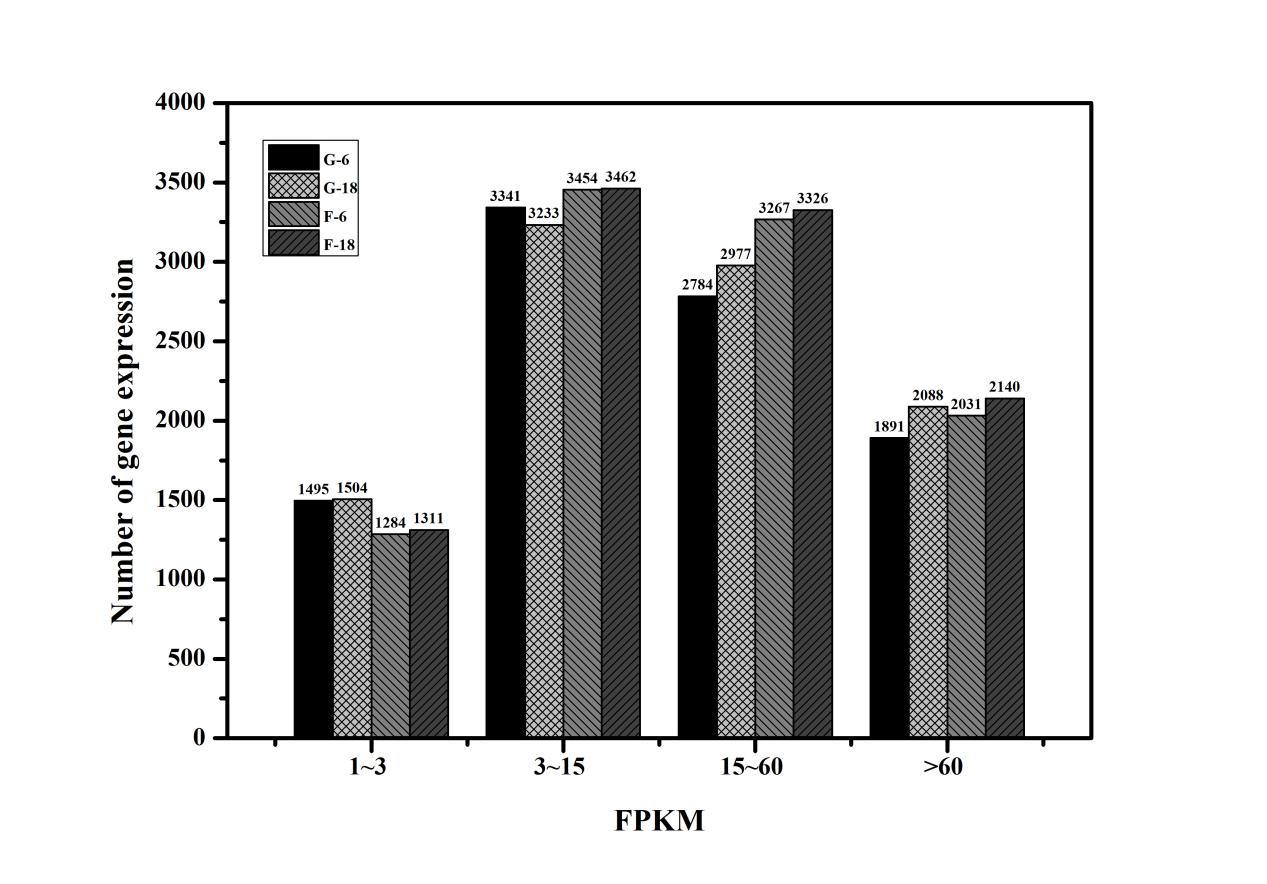 Fig. S2 KEGG pathway enrichment analysis of the differentially expressed genes (DEG) with a FDR of ≦0.05.X axis represents number of DEG. Y axis represents the name of the KEGG metabolic pathway. (A) G6 VS F6; (B ) G18 VS F18. G6,G18: G. lozoyensis grown with glucose as carbon source taken at 6 and 18 days; F6,F18: G. lozoyensis grown with fructose as carbon source taken at 6 and 18 days.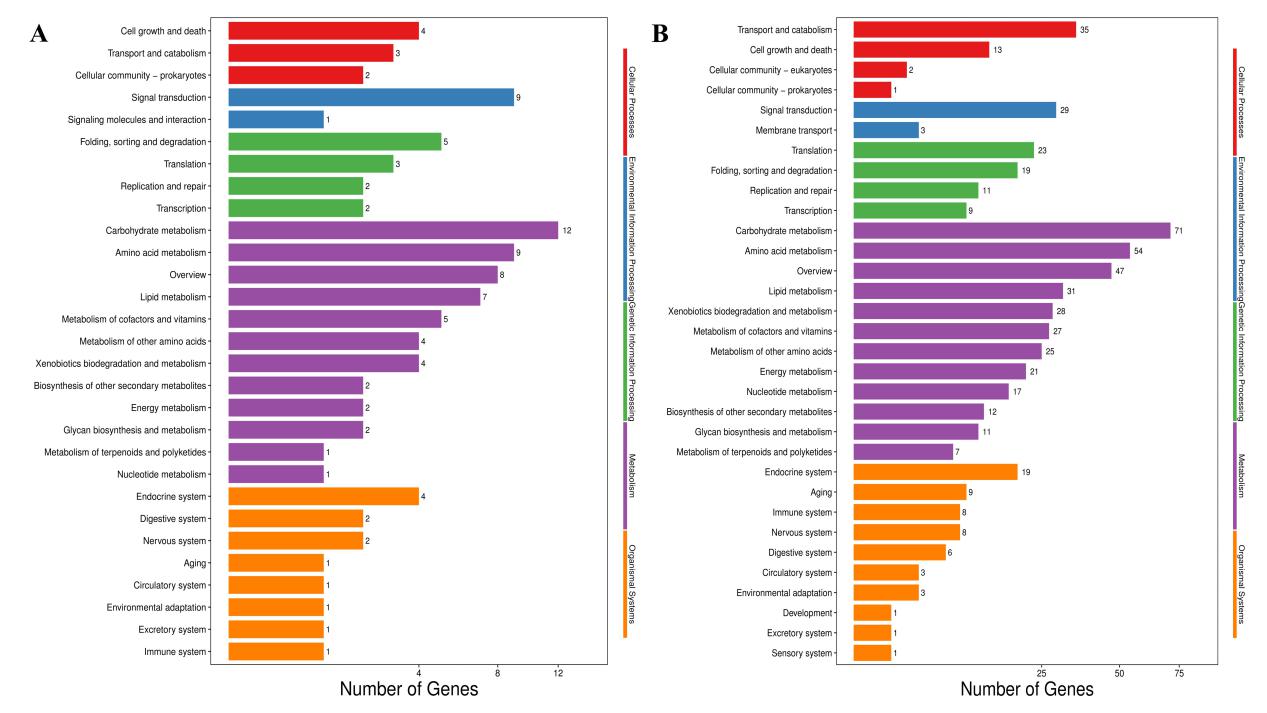 Fig. S3 Validation of the gene expression profiles of the PFK, G6PD, CS, ACL, CTH, FabG, GLPKS4 and GL ligase genes by quantitative real-time PCR (qRT-PCR). The results were normalized to the 18S rRNA. G6,G18: G. lozoyensis grown with glucose as carbon source taken at 6 and 18 days; F6,F18: G. lozoyensis grown with fructose as carbon source taken at 6 and 18 days. The data were presented as the averages of three parallel samples, and the error bars indicate the standard deviation (SD) from the means of triplicates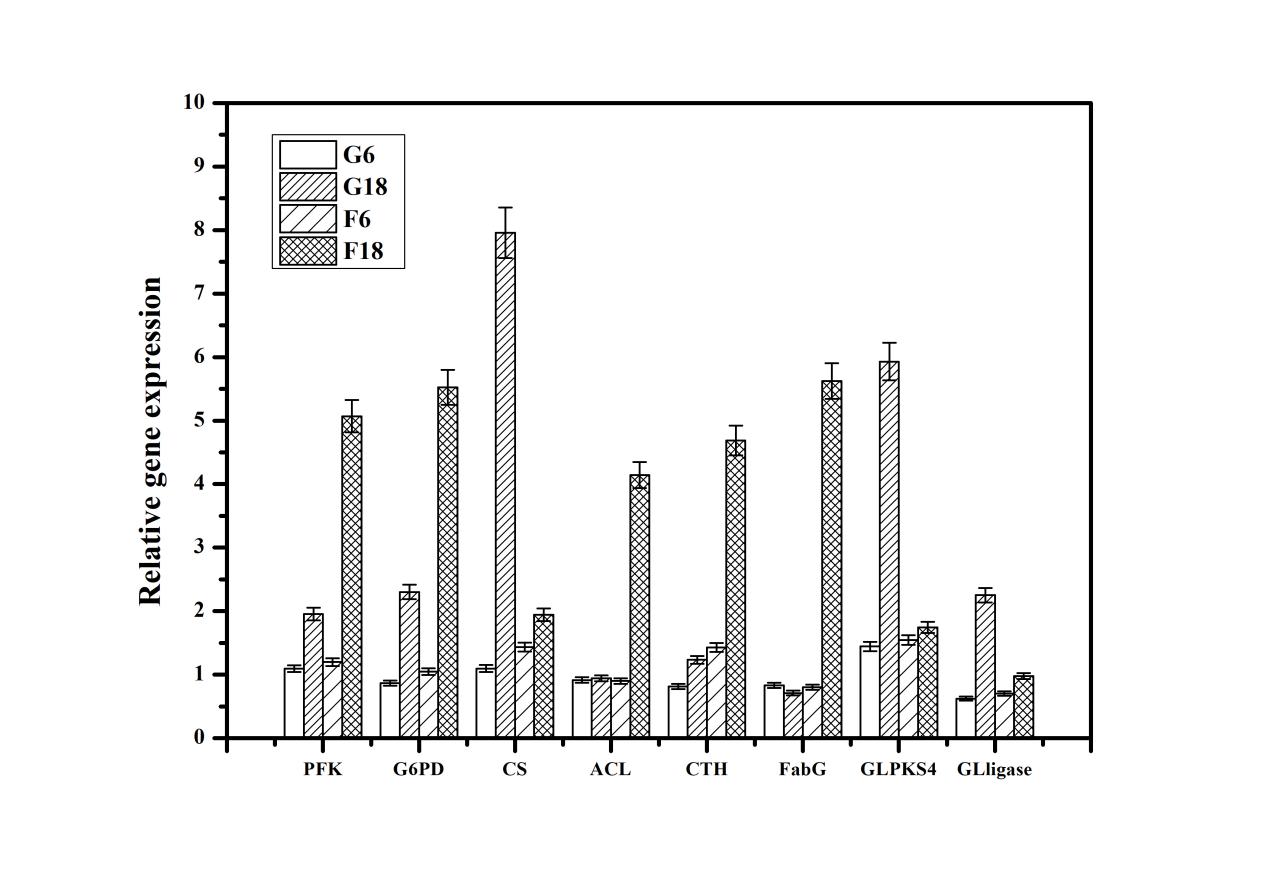 Table S1 Primers used for quantitative real-time PCR (qRT-PCR).Table S2 Summary of draft reads of samples by Illumina sequencing. The Q20 percentage is the proportion of nucleotides with quality values larger than or equal to 20; the Q30 percentage is the proportion of nucleotides with quality values larger than or equal to 30; the GC percentage is the proportion of guanidine and cytosine nucleotides among total nucleotides.Table. S3 Reference gene comparison with total clean readsTable. S4 The gene list mentioned in this paper. G6,G18: G. lozoyensis grown with glucose as carbon source taken at 6 and 18 days; F6,F18: G. lozoyensis grown with fructose as carbon source taken at 6 and 18 days.Gene nameGene IDPrimer sequence (5-3’)G6PDGLAREA_00837ACCGTGATTGTCGTTCTR-TCAGGTGCTGGGAGACPFKGLAREA_02833F-GTGGCTGGCTTTCCGR-GACCCAACTAGACCAACAATACSGLAREA_01577ACTATCATCCCTTCCTACA R-GAACAGAACCTTCCCATCTHGLAREA_05647CCAGTGGGCATTTACGR-GCCTTTGCGACTTGTGFabGGLAREA_10581F-ATGGCACCAGCAGCR-CCACGACCAATACCGGLPKS4GLAREA_10034TCGTGGGTATGGGGR-TGCGTTGCTGAGGATACLGLAREA_01672F-GCCGCTACACTGCTCR-CATCTGCTGCCTTGACGL ligaseGLAREA_10043F-GATAAGGGACATCAGACACR-GAGCAGACAGCGACAA18S rRNAendogenous control geneF-CAGAGGACCCCAAACTR-AGAGCCCAAGACCCASampleClean reads pairsClean basesLengthQ20(%)Q30(%)GC(%)G622,548,4406,764,532,000150;15097.4;96.293.1;90.549.9;49.9G1826,003,9457,801,183,500150;15097.4;96.593.1;91.049.6;49.5F620,752,1196,225,635,700150;15097.4;96.493.1;90.849.8;49.8F1823,508,8157,052,644,500150;15097.3;96.193.0;90.249.4;49.4SampleTotal clean read pairsTotal mapped readsUniq mapped readsMultiple mapped readsG622,548,44018,638,772(82.66%)7,767,243(34.45%)10,871,529(48.21%)G1826,003,94521,686,398(83.40%)7,991,125(30.73%)13,695,273(52.67%)F620,752,11917,202,526(82.90%)6,398,242(30.83%)10,804,284(52.06%)F1823,508,81519,350,971(82.31%)6,894,133(29.33%)12,456,838(52.99%)GeneGene IDPathwayFPKMFPKMFPKMFPKMGeneGene IDPathwayG6F6G18F18GPIGLAREA12579Glycolysis45.22857.71PFKGLAREA02833Glycolysis25.63178.45ALDOGLAREA11809Glycolysis121.281264.30G6PDGLAREA00837PPP51.92322.28PGDGLAREA03380PPP80.121012.23PDHGLAREA12506TCA85.72463.10ACLGLAREA01672TCA69.241687.28CSGLAREA01577TCA749.5051.35SDHGLAREA04970TCA953.36184.25KHXXLOC001041Fructose and mannose metabolism40.512306.32SDSGLAREA07335Glycine, serine and threonine metabolism35.21125.3769.51280.45CBSGLAREA07800Glycine, serine and threonine metabolism23.5560.4257.92285.76CTHGLAREA05647Cysteine and methionine metabolism20.5681.73149.022415.28CDGLAREA00252Cysteine and methionine metabolism19.1545.26100.35321.54metCGLAREA04056Cysteine and methionine metabolism55.22115.8633.1513786.20IDOGLAREA03347Tryptophan metabolism25.44333.47KMOGLAREA04299Tryptophan metabolism28.54407.50kynUGLAREA11410Tryptophan metabolism90.15290.56HAAOGLAREA05397Tryptophan metabolism54.601023.91atoBGLAREA04174Tryptophan metabolism41.77493.59TDCGLAREA08319Phenylalanine metabolism32.81337.60TATGLAREA00731Tyrosine metabolism42.13194.61HPDGLAREA03832Tyrosine metabolism16.30584.39hmgAGLAREA00182Tyrosine metabolism73.28348.04ACCGLAREA00402Fatty acid synthesis60.23838.93FabGGLAREA10581Fatty acid synthesis32.11726.5766.3218209.48FAS1GLAREA08410Fatty acid synthesis17.58348.33102.4728115.10GLPKS4GLAREA10034Pneumocandin B0 biosynthesis305.7026.43GLNRPS4GLAREA10035Pneumocandin B0 biosynthesis127.8631.88GLligaseGLAREA10043Pneumocandin B0 biosynthesis104.7618.52GLHYDGLAREA10032Pneumocandin B0 biosynthesis161.7435.20GLOXY1GLAREA10033Pneumocandin B0 biosynthesis351.33112.41GLOXY2GLAREA10041Pneumocandin B0 biosynthesis263.5260.70GLP450-1GLAREA10030Pneumocandin B0 biosynthesis138.8947.96GLP450-2GLAREA10031Pneumocandin B0 biosynthesis235.2658.57